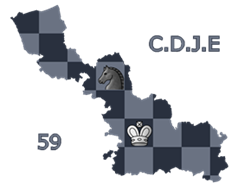 Championnats Scolaires 2023 
Phase départementale  Collèges et ÉcolesPas de droits d’inscription. Tout joueur doit être licencié A ou B au moment de l’inscription. Aucune inscription ne sera prise sans le n° de licence.Fiche d’inscription à envoyer à Scolaires@cdje59.fr                                   Pour la phase départementale du championnat scolaire "Écoles", la date limite des inscriptions est fixée 21 janvier 2023.Pour la phase départementale du championnat scolaire "Collèges", la date limite des inscriptions est fixée au 14 janvier 2023.

FICHE D'INSCRIPTION DES ÉLÈVES* Les élèves doivent être licenciés (A ou B) DÉPARTEMENTNORDCATÉGORIENOM de l’établissementNOM de l'AnimateurADRESSE de l’établissementADRESSE de  l'AnimateurTél :
E-MailFax :Tél :
E-MailFax :NomPrénomDate de NaissanceN° de licence*ClasseAdresse